
Bunny paw biscuits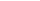 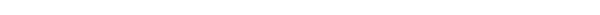 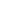 